НАКАЗПО ГАННІВСЬКІЙ ЗАГАЛЬНООСВІТНІЙ ШКОЛІ І-ІІІ СТУПЕНІВПЕТРІВСЬКОЇ РАЙОННОЇ РАДИ КІРОВОГРАДСЬКОЇ ОБЛАСТІвід 28 серпня 2019 року                                                                                            № 168с. ГаннівкаПро початок нового навчального року З метою підготовки та організованого початку 2019/2020 навчального року НАКАЗУЮ:Затвердити таку структуру навчального року:розпочати 2019/2020 навчальний рік 02 вересня 2019 року;визначити рекомендовані терміни проведення канікул упродовж 2019/2020 навчального року, а саме :осінніх – з 26 жовтня по 03 листопада 2019 року;зимових –з 28 грудня 2019 року по 12 січня 2020 року;весняних – з 21 березня по 29 березня 2020 року;завершити начальні заняття 29 травня 2020 року;організувати та провести начальні екскурсії для учнів впродовж 2019/2020 року;провести державну підсумкову атестацію у 4-х класах з української мови та читання, математики, у 9-х класах з української мови, математики чи іншого предмета за вибором. вручити документи про повну середню освіту випускникам 9-х класів – до 01 липня 2020 року.Призначити відповідальних за класними кімнатами у Ганнівській загальноосвітній школі І-ІІІ ступенів згідно з додатком №1.3. Призначити відповідальних за класними кімнатами у Володимирівській загальноосвітній школі І-ІІ ступенів, філії Ганнівської загальноосвітньої школи І-ІІІ ступенів  згідно з додатком № 2. 4. Призначити відповідальних за класними кімнатами в Іскрівській загальноосвітній школі І-ІІІ ступенів, філії Ганнівської загальноосвітньої школи І-ІІІ ступенів згідно з додатком № 3. Класним керівникам здійснювати суворий контроль за використанням і збереженням шкільного майна, обладнання та інвентарю, прийняти міри до матеріального відшкодування за пошкодження.Всім членам педагогічного колективу звертати увагу на дотримання техніки безпеки при проведенні уроків, лабораторних робіт екскурсій. Систематично проводити роботу по роз’ясненню правил дорожнього руху, поводження з вогнем, газом. Усім учителям - предметникам спланувати виконання програм, враховуючи структуру та режим навчального року, а також річний план роботи школи і календарно-тематичні плани з предметів. Плани на I семестр подати на затвердження до 5 вересня 2019 року, II семестр – до 13 січня 2020 року.8. Завідувачам господарства ХУДИК О.О., ЦЕНДРІ Е.В., МАНЬКО О.А.:- упродовж вересня – жовтня 2019 року продовжити роботи із благоустрою та підтримки територій навчальних закладів та прилеглих територій у належному санітарному стані;- до 01 жовтня 2019 року провести організаційно-практичні заходи щодо належної підготовки закладів до роботи в осінньо-зимовий період 2019/2020 року.9. Контроль за виконанням даного наказу покласти на завідувача Володимирівської загальноосвітньої школи І-ІІ ступенів, філії Ганнівської загальноосвітньої школи І-ІІІ ступенів МІЩЕНКО М. І., на завідувача Іскрівської загальноосвітньої школи І-ІІІ ступенів, філії Ганнівської загальноосвітньої школи І-ІІІ ступенів ЯНИШИНА В.М. та на заступника директора з навчально-виховної роботи Ганнівської загальноосвітньої школи І-ІІІ ступенів ГРИШАЄВУ О.В.Директор школи:                                                                                            О.КанівецьЗ наказом ознайомлені:                                                                                  М.МіщенкоВ.ЯнишинО.ГришаєваО.Худик Е.ЦендраО.МанькоДодаток № 1до наказу директора школивід 28.08.2019 року № 168Список відповідальних за окремі приміщення Ганнівської загальноосвітньої школи І-ІІІ ступенівкабінет № 1 – КРАМАРЕНКО В.В.                               кабінет № 2 – ЛЯХОВИЧ Л.В.                         кабінет № 3 – ВИСТОРОПСЬКА Н.С.     кабінет № 4 – СОЛОМКА Т.В.                                 кабінет № 5 – ПИЛИПЕНКО В.І. кабінет № 6 – КОВАЛЕНКОВА С.Мкабінет № 7 – ГАЛІБА О.А.кабінет № 8 – ГРИШАЄВА Л.В.кабінет № 9 – РОБОТА Н.А.кабінет № 10 – ЩУРИК О.О.кабінет № 11 – ПИЛИПЕНКО О.В.  спортивний зал – ПИЛИПЕНКО О.В.     майстерня – МАРТИНЮК М.А.бібліотека – ГРИШАЄВА Л.В.кабінет педагога-організатора – ЩУРИК Д.О.Закріпити за класами наступні кімнати:1 клас - № 32 клас - № 4 3 клас - № 24 клас - № 15 клас - № 6 6 клас - № 77 клас - № 118 клас - № 89 клас - № 10Додаток № 2до наказу директора школивід 28.08.2019 року № 168Список відповідальних за окремі приміщення Володимирівської загальноосвітньої школи І-ІІ ступенів, філії Ганнівської загальноосвітньої школи І-ІІІ ступенівнавчальні кабінети:Біології, хімії - Хомич Л.М.;Географії - Ляхович І.Б.;Фізики - Чеча М.О.;Християнської етики - Голощук А.М.;Іноземної мови – Цапенко Т.В.;Математики - Лісайчук Н.С.;Історії - Дудник Н.В.;Зарубіжної літератури - Рябошапка Ю.В.;Української мови - Іванова О.В.;Кабінет інформатики - Дудник Н.В.;Навчальна майстерня - Шкуратько С.А.;Спортивна зала - Чвалко В.О.класні кімнати:1 клас Кращенко О.В;2 клас Коломієць О.М.;3 клас Гирик В.І.;4 клас.; Мовчан Л.В.службові приміщення:Кабінет директора - Міщенко М.І.;Приймальня - Іщенко О.І.;Методичний кабінет - Погорєла Т.М.;Їдальня - Поліщук О.П.;Кабінет завгоспа – Цендра Е.В.;Кабінет заступника директора з навчально-виховної роботи - Погорєла Т.М.;Бібліотека - Чеча М.О.;Музейна кімната - Дудник Н.В.;Актовий зал - Іщенко І.В.;Гардероб - Войтко В.І.;Підвальні приміщенн - Кібукевич М.М.;Допоміжні будівлі – Цендра Е.В.;Кухня - Полоннікова І.Г.;Котельня - Кібукевич М.М.Додаток № 3до наказу директора школивід 28.08.2019 року № 168Список відповідальних за окремі приміщення Іскрівської загальноосвітньої школи І-ІІІ ступенів, філії Ганнівської загальноосвітньої школи І-ІІІ ступенівнавчальні кабінети:1) У кабінеті фізики – БОНДАРЄВУ Н.П.2) У кабінеті інформатики – БОНДАРЄВУ Н.П.3) У кабінеті хімії – СИДОРЕНКО Н.М.4) У кабінеті трудового навчання – БАРАНЬКО О.О.5) У спортивному залі – ЯНИШИНА В.М.6) У бібліотеці – БАРАНЬКО О.О.7) У газовій котельні – машиніста котельні ЯРЕМЧУКА М.М.8) У їдальні – кухаря ПАВЛОВСЬКУ О. І.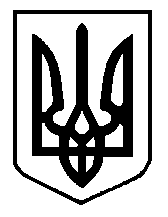 